2 CRONOGRAMA DE ACTIVIDADES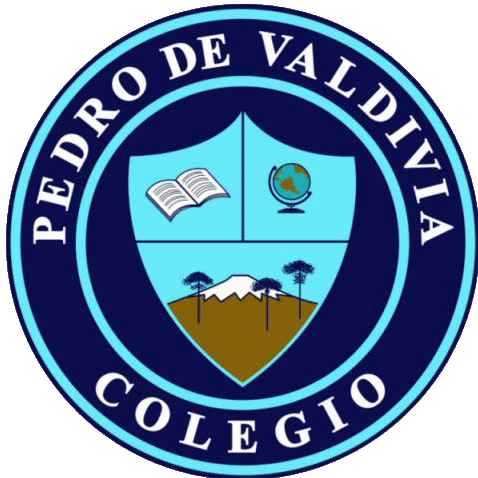 UNIDAD Nº1 “Chile, un país democrático”(La Constitución y la organización política de Chile)DOCENTE: Evelyn CarrielCURSO O NIVEL: Sexto BásicoASIGNATURA: Historia, Geografía y Ciencias SocialesSEMANA /FECHAACTIVIDADESADECUACIÓN  PROYECTO INTEGRACIÓN RECURSOFECHA ENTREGA 25 de mayo Actividades basadas en el libro Página 16 ¿Qué autoridades políticas de Chile son elegidas?INSTRUCCIÓN:Lee atentamente la página 16, observa el mapa de Chile y las autoridades de acuerdo al territorio. ACTIVIDAD: Luego realiza un cuadro resumen sobre las autoridades políticas del país. Realizando la división territorial de dichas autoridades, indicando el cargo según área de autoridad. Página 18: La votación como forma de participación ciudadana.Lee la página 18 y copia en tu cuaderno el recurso 1: características de la votación popular. Luego contesta las actividades 1 y 2. ATENCIÓN:¨Debes mandar las fotografías de la actividad realizada a la profesora ¨¨Copia en tu cuaderno:  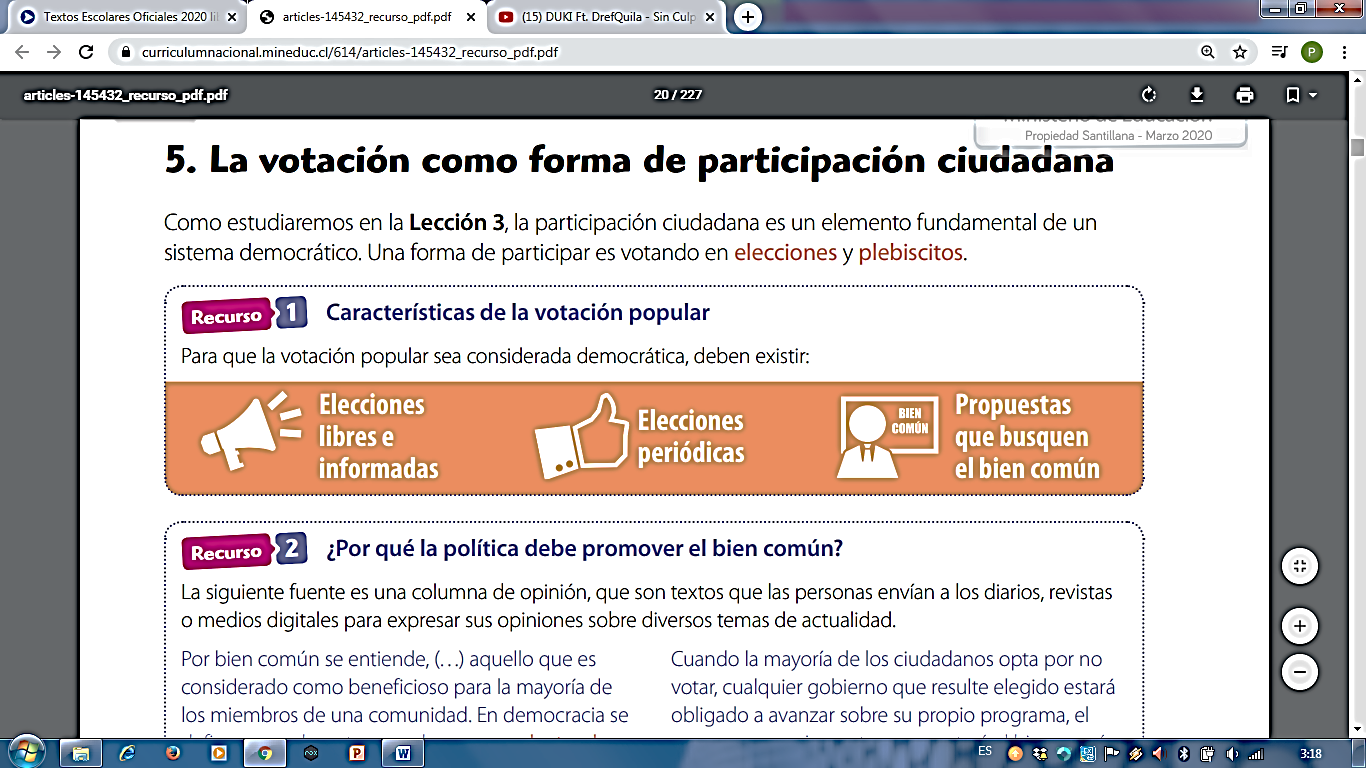 A modo de guía: a. Si se postularan a un cargo de elección popular          ¿cómo informaría  de sus propuestas? Ejemplo: redes sociales,  puerta a puerta, etc.  b. ¿Por qué es importante que en un proceso electoral se discutan propuestas que busquen el bien común? Ejemplo: Porque deben buscar el bienestar y asegurar los derechos de la sociedad. 2. Desde el 2009 el voto en Chile es voluntario ¿Por qué crees que la participación en las elecciones ha bajado considerablemente? Ejemplo: Corrupción de la política chilena. Libro de asignatura de HistoriaPuedes ver este video sobre las autoridades políticas de Chilehttps://www.youtube.com/watch?v=tx2SEceA1qApuedes ver este video sobre la organización política de Chile https://www.youtube.com/watch?v=7Khz0d2efsI29 de mayo01 de junioActividades en base al libroCumplir nuestros deberes y proteger nuestros derechosINSTRUCCIÓN:Lee la página 28, observa atentamente la historieta y contesta en tu cuaderno la actividad 1 de la página 29.Lee la página 30 y observa atentamente la situación representada en el comic. Luego contesta en tu cuaderno la actividad 1 de la página 31.ACTIVIDAD:Ahora confecciona una historieta o comic en tu cuaderno con 8 viñetas donde relates una situación cotidiana del cumplimiento de nuestros deberes.Página 29:  Escribe y contesta en tu cuaderno ¿Por qué los protagonistas del recurso 1 se sienten tristes y cansados? ¿crees que al cumplir con los deberes aportamos a construir una sociedad mejor? Glosario Sociedad: Sistema organizado de relaciones que se establecen entre un conjunto de personas.Deberes: Actividades, actos y circunstancias que implican una determinada obligación moral o ética. Vulneración de derechos: Práctica que por acción u omisión de terceros transgredan al menos uno de los derechos fundamentales. Libro de asignatura de HistoriaPueden observar este video sobre la importancia de cumplir nuestros deberes y derechos.https://www.youtube.com/watch?v=hcTMnRw3p44Puedes ver este video sobre la igualdad de derechos https://www.youtube.com/watch?v=P-9uTSBmEUE5 de junio08 de junio Actividades en base al libro¿Cómo se pude participar en una sociedad democrática? Debes leer atentamente las páginas 36 y 38, luego completar en tu cuaderno de forma individual un resumen. Debes incluir una opinión personal. ATENCIÓN: Puedes guiar tu resumen con los siguientes temas: Importancia de la participación Ejemplo de participación. Actitudes cívicas en la sociedad. Opinión personal. Libro de asignatura de HistoriaPuedes observar el video sobre la participación ciudadanahttps://www.youtube.com/watch?v=TZa0sRLsaRo12 de junio15 de junioEvaluación sumativaAdecuación Curricular Control19 de junio22 de junioACTIVIDAD:Resuelve en tu cuaderno las actividades de las páginas 49 y 52. La participación en la construcción de sociedad es un proceso en el que niños, niñas y adolescentes ejercen su derecho, dialogando e interactuando con otras personas de su entorno. Es la posibilidad de tratar temas que afectan su vida cotidiana personal y comunitaria en este caso con los miembros de su familia. En tu cuaderno dibuja el país que quieres y con tus propias palabras anota una breve reflexión personal. Libro de asignatura de Historia26 de junio 